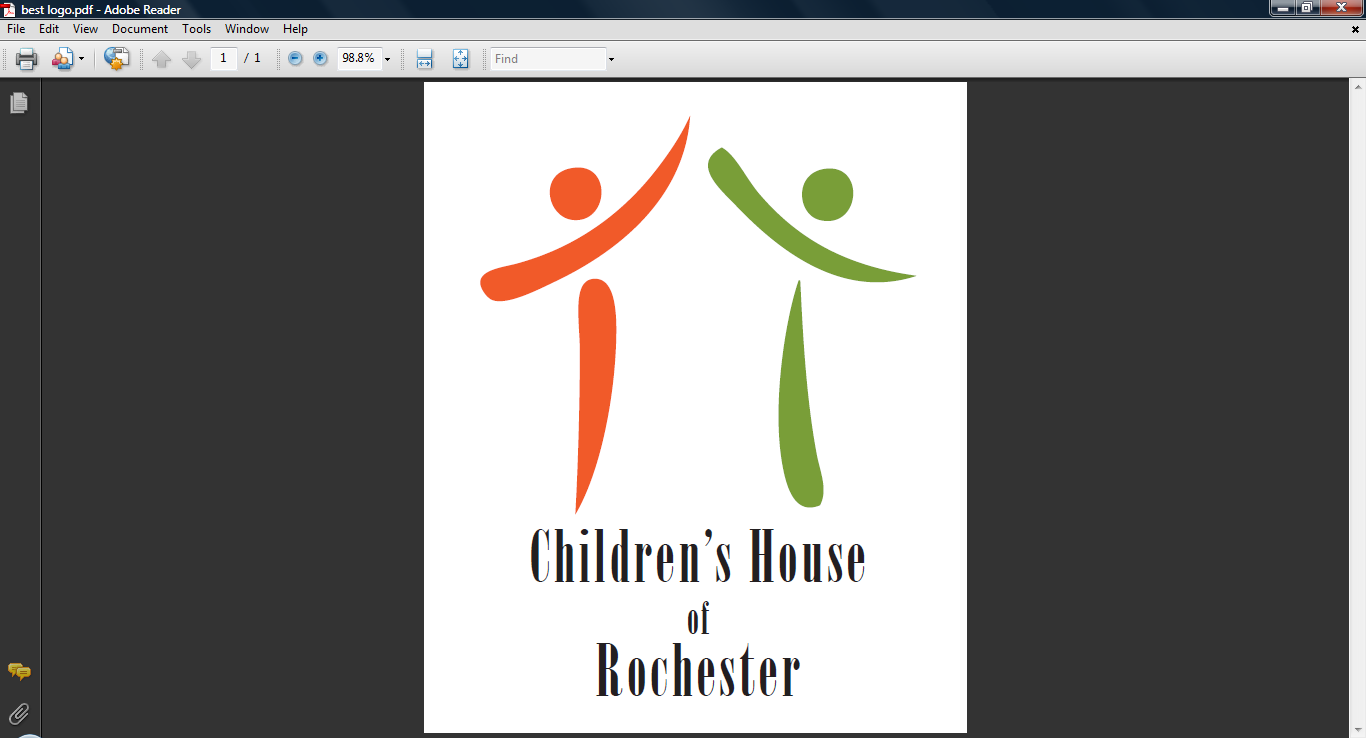 Important Dates2012-2013 Academic Year**NEW STUDENTS**1st payment of tuition due for new students at time of registration for the 2012-2013 academic yearMay 2012May 201231Tuition due for current students to hold place for 2012-2013 academic year **1st payment**August 2012August 201230Tuition due **2nd payment**September 2012September 20123No school (Labor Day)4First day of school4-6Reduced hours 9-11am27Tuition due**3rd payment**October 2012October 201218No school (MEA)25Tuition due**4th payment**November 2012November 201222No school (Thanksgiving Break)29Tuition due **5th payment**December 2012December 201220Christmas Party -- Tuition due**6th payment**24-Jan. 1No school (Christmas Break)January 2013January 20131No school (New Years Day)21No school (MLK Jr. Day)24PJ Party 31Tuition due**7th payment**February 2013February 201314Valentines & Sledding Party18No school (President’s Day)28Tuition due **8th payment**March 2013March 201328Tuition due**9th payment**April 2013April 20131-5No school (Spring Break)25Tuition due**10th/Final payment**May 2013May 201327No school (Memorial Day)30- Last day of school & Picnic -Tuition due for current students to hold place for 2013-2014 academic year **1st payment**